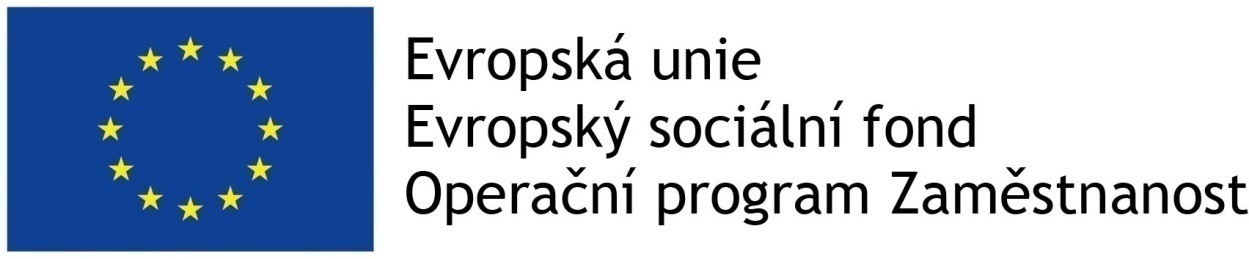 I	ZÁKLADNÍ ÚDAJE O VÝBĚROVÉM ŘÍZENÍ	31.	Preambule	32.	Identifikační údaje zadavatele	33.	Identifikační údaje zástupce zadavatele	34.	Předmět veřejné zakázky	45.	Doba a místo plnění veřejné zakázky	56.	Financování	5II	KVALIFIKAČNÍ PŘEDPOKLADY	67.	Požadavky na kvalifikaci	68.	Prokazování splnění kvalifikace	69.	Základní kvalifikační předpoklady	610.	Profesní kvalifikační předpoklady	611.	Technické kvalifikační předpoklady	7III	DALŠÍ POŽADAVKY	812.	Varianty	813.	Jistota	814.	Technické podmínky	815.	Obchodní podmínky	9IV	NABÍDKA	1016.	Obsah nabídky	1017.	Nabídková cena	1018.	Místo, způsob a lhůta k podávání nabídek	1119.	Hodnotící kritéria veřejné zakázky	1120.	Výběr nejvhodnější nabídky	1221.	Podání nabídky	1222.	Podpis nabídky	12V	KOMUNIKACE MEZI ZADAVATELEM A DODAVATELI	1323.	Vysvětlení zadávací dokumentace	1324.	Otevírání obálek	1325.	Komunikace v zadávacím řízení	13VI	SEZNAM PŘÍLOH	1526.	Přílohy zadávací dokumentace	15ZÁKLADNÍ ÚDAJE O VÝBĚROVÉM ŘÍZENÍPreambuleZadávací dokumentace je vypracována jako podklad pro podání nabídek dodavatelů pro zadání veřejné zakázky na služby zadávané jako zakázka malého rozsahu mimo režim zákona v souladu s ustanovením § 31 zákona za použití § 6 téhož zákona. Práva, povinnosti či podmínky v této dokumentaci neuvedené se řídí analogicky zákonem, pokud na něj zadavatel odkáže. Zadávací dokumentace obsahuje veškeré náležitosti, včetně obchodních podmínek, které jsou její přílohou a nedílnou součástí. Podáním nabídky ve výběrovém řízení přijímá dodavatel plně a bez výhrad zadávací podmínky, včetně všech příloh a případných dodatků k těmto zadávacím podmínkám. Zadavatel si vyhrazuje právo výběrové řízení před jeho ukončením zrušit. Dodavatel podáním nabídky ve výběrovém řízení uznává právo zadavatele na zrušení výběrového řízení. Pokud dodavatel neposkytne včas všechny požadované informace a dokumentaci, nebo pokud jeho nabídka nebude v každém ohledu odpovídat zadávacím podmínkám, může to mít za důsledek vyřazení nabídky a následné vyloučení dodavatele z výběrového řízení. Jakékoli odkazy na zákon znamenají analogické použití těchto ustanovení.Práva, povinnosti či podmínky v této dokumentaci neuvedené se řídí Pravidly pro žadatele a příjemce v Operačním programu Zaměstnanost.Identifikační údaje zadavateleIdentifikační údaje zástupce zadavatele3. 1.	Zástupce zadavatele není ve vztahu k veřejné zakázce podjatý, prohlašuje, že se nebude podílet na zpracování žádné nabídky a není ve střetu zájmů dle § 44 zákona.Zástupce je zmocněn k zastupování zadavatele při výkonu práv a povinností souvisejících se zadávacím řízením podle zákona a této zadávací dokumentace. Zástupce zadavatele slouží k profesionalizaci zadání této veřejné zakázky a zástupce zadavatele koná v zadávacím řízení všechny úkony za zadavatele jako svého příkazníka dle příkazní smlouvy.Předmět veřejné zakázkyNázev veřejné zakázky: „Vzdělávání -  Gado, s.r.o.“Druh veřejné zakázky: na službyKlasifikace veřejné zakázky za použití kódů CPV:80000000-4 Vzdělávání a školeníPředpokládaná hodnota veřejné zakázky: 		796.992,- Kč bez DPH.Předmětem plnění veřejné zakázky je komplexní zajištění vzdělávání pro zadavatele, mimo prostor, vybavení a občerstvení pro účastníky, v rozsahu dle technických podmínek zadávací dokumentace. Předmětem zakázky jsou konkrétně:Manažerský kurz Zvládnutí situace násilné trestné činnosti Manažerský kurz Nefyzické násilí mezi zaměstnanci Manažerský kurz Prevence pyrotechnických rizik Manažerský kurz Dlouhodobý rukojmí Manažerský kurz Krizová komunikace - vyjednávání s problémovým klientem Manažerský kurz Útok ozbrojeného útočníkaManažerský kurz Režimová a technická opatření Předmět veřejné zakázky bude dodavatelem realizován v souladu s obecně závaznými právními předpisy, zejména platnými ČSN a předpisy týkajícími se bezpečnosti práce a technických zařízení. V případě, že v průběhu plnění veřejné zakázky nabude platnosti a účinnosti novela některého z výše uvedených předpisů, popř. nabude platnosti a účinnosti jiný právní předpis vztahující se k předmětu plnění veřejné zakázky, je dodavatel povinen při realizaci veřejné zakázky řídit se těmito novými právními předpisy a návody (postupy).Doba a místo plnění veřejné zakázkyDoba plnění:Zahájení poskytování služeb proběhne po podpisu smlouvy a jednotlivé služby budou poskytovány na základě konkrétních výzev zadavatele dle obchodních podmínek.Místo plnění je stejné pro všechny vzdělávací kurzy:Heršpická 993/11b, 639 00, BrnoSplněním předmětu plnění veřejné zakázky je absolutní splnění Obchodních podmínek zadavatele, které jsou přílohou této zadávací dokumentace.Zadávací lhůta začíná běžet okamžikem skončení lhůty pro podání nabídek. Délka zadávací lhůty činí 120 kalendářních dnů. Zadávací lhůtou je lhůta, po kterou účastníci zadávacího nesmí ze zadávacího řízení odstoupit.FinancováníPodmínky financování veřejné zakázky jsou obsaženy v Obchodních podmínkách zadavatele, které jsou přílohou této zadávací dokumentace.Tento projekt („Ostraha Gado“, s registračním číslem CZ.03.1.52/0.0/0.0/16_043/0005594) je spolufinancován z prostředků Operačního programu Zaměstnanost.KVALIFIKAČNÍ PŘEDPOKLADYPožadavky na kvalifikaciZpůsobilým pro plnění veřejné zakázky je dodavatel, který prokáže:splnění základních kvalifikačních předpokladůsplnění profesních kvalifikačních předpokladůsplnění technických kvalifikačních předpokladůProkazování splnění kvalifikaceDodavatel prokazuje splnění kvalifikace předložením dokladů o kvalifikaci v prostých kopiích. Základní kvalifikační předpokladyZadavatel požaduje splnění základních kvalifikačních předpokladů. Základní kvalifikační předpoklady nesplňuje dodavatel, kterýbyl v zemi svého sídla v posledních 5 letech před zahájením zadávacího řízení pravomocně odsouzen pro trestný čin uvedený v příloze č. 3 zákona č. 134/2016 Sb., ve znění pozdějších předpisů, nebo obdobný trestný čin podle právního řádu země sídla dodavatele; k zahlazeným odsouzením se nepřihlíží,má v České republice nebo v zemi svého sídla v evidenci daní zachycen splatný daňový nedoplatekmá v České republice nebo v zemi svého sídla splatný nedoplatek na pojistném nebo na penále na veřejné zdravotní pojištění,má v České republice nebo v zemi svého sídla splatný nedoplatek na pojistném nebo na penále na sociální zabezpečení a příspěvku na státní politiku zaměstnanosti,je v likvidaci, proti němuž bylo vydáno rozhodnutí o úpadku, vůči němuž byla nařízena nucená správa podle jiného právního předpisu nebo v obdobné situaci podle právního řádu země sídla dodavatele.Dodavatel prokáže splnění základních kvalifikačních předpokladů předložením čestného prohlášení o jejich splnění.Profesní kvalifikační předpokladyZadavatel požaduje splnění profesních kvalifikačních předpokladů. . Profesní kvalifikační předpoklady splňuje dodavatel, který předloží:výpis z obchodního rejstříku či jiné obdobné evidence, pokud jiný právní předpis zápis do takové evidence vyžaduje.doklad o oprávnění k podnikání v rozsahu odpovídající předmětu veřejné zakázky, zejména doklad prokazující příslušné živnostenské oprávnění. K prokázání způsobilosti dle tohoto písmene dodavatel předloží živnostenské oprávnění k předmětu podnikání “Výroba, obchod a služby neuvedené v přílohách 1 až 3 živnostenského zákona“.Technické kvalifikační předpokladyZadavatel požaduje splnění technických kvalifikačních předpokladů, požadavky splňuje dodavatel, který předloží:a)seznam služeb poskytnutých dodavatelem za poslední 3 roky před zahájením zadávacího řízení.Limit pro splnění kvalifikačního předpokladu je stanoven na minimálně 3 zakázky spočívající v poskytnutí vzdělávacích služeb, kde rozsah prací provedených dodavatelem, podávajícím nabídku nebo jeho poddodavatelem prokazujícím kvalifikaci, byl v hodnotě alespoň 350.000,- Kč bez DPH za každou zakázku zvlášť.Dodavatel uvede výhradně ukončené zakázky. Z uvedených údajů musí být patrno postavení zhotovitele v dodavatelském systému (hlavní dodavatel, poddodavatel, člen sdružení apod.) a dále jeho podíl na zakázce (podíl prací realizovaných dodavatelem musí odpovídat min. finančnímu limitu požadovaného zadavatelem).b) seznam techniků, kteří se budou podílet na plnění veřejné zakázky. Limit pro splnění kvalifikačního předpokladu je stanoven na:Lektor projektu č.1 – vysokoškolské vzdělání, lektorská praxe min. 5 let – doložení originálu životopisu podepsaného lektorem vč. diplomu. Lektor projektu musí přiložit čestné prohlášení o realizovaných zakázkách v posledních 3 letech. Limit pro splnění kvalifikačního předpokladu je stanoven na 5 zakázek, kde osobně Lektor vzdělával.DALŠÍ POŽADAVKYVariantyZadavatel nepřipouští variantní řešení veřejné zakázky.JistotaZadavatel požaduje, aby účastníci k zajištění plnění svých povinností vyplývajících z účasti v zadávacím řízení poskytli ve lhůtě pro podání nabídek jistotu dle § 41 zákona. Jistotu poskytne účastník formou složení peněžní částky na účet zadavatele nebo formou bankovní záruky ve prospěch zadavatele nebo pojištění záruky ve prospěch zadavatele.Výše jistoty je stanovena na částku 15 000,- Kč.Rozhodne-li se účastník pro poskytnutí jistoty složením peněžní částky na účet zástupce zadavatele, musí být peněžní částka složená na účet č. 7647791001/5500, variabilní symbol = IČ dodavatele. V nabídce budou doloženy údaje o provedené platbě zadavateli. Rozhodujícím pro posouzení řádného podání nabídky bude přítomnost jistoty na vyhrazeném účtu v okamžiku skončení lhůty pro podání nabídek.Zvolí-li účastník poskytnutí jistoty formou bankovní záruky, prokáže v nabídce originál záruční listiny obsahující závazek zadavateli za podmínek stanovených v § 41 odst. 8 zákona.Zvolí-li účastník poskytnutí jistoty formou pojištění záruky, prokáže v nabídce písemné prohlášení pojistitele obsahující závazek vyplatit zadavateli za podmínek stanovených v § 41 odst. 8 zákona jistotu. Účastník je povinen zajistit platnosti bankovní záruky nebo pojištění záruky po celou dobu trvání zadávací lhůty.Dle § 41 odst. 8 zákona má zadavatel právo na plnění z jistoty včetně úroků zúčtovaných peněžním ústavem, pokud účastníku zadávacího řízení v zadávací lhůtě zanikla účast v zadávacím řízení po vyloučení podle § 122 odst. 5 nebo § 124 odst. 2 zákona.Technické podmínkyZadavatel určuje uchazečům speciální technické podmínky pro předmět veřejné zakázky. Zadavatel technickými podmínkami vymezuje charakteristiku poptávaných služeb, které musí splňovat nabízené služby dodavatelů. V případě, že dodavatel nabídne službu, která nebude splňovat kteroukoliv z technických podmínek,může být vyloučen ze zadávacího řízení z důvodu nesplnění zadávacích podmínek.  Naplnění požadavků technické specifikace je dodavatel povinen doložit.Technické podmínky jsou pro dodavatele závazné a budou přílohou smlouvy. Dodavatel bude povinen dodat přesně ty služby, ke kterým se zavázal v nabídce.Technické podmínky jsou přílohou této zadávací dokumentace.U technických podmínek dodavatel dokument vyplní a podepíše a přiloží jako součást své nabídky.Obchodní podmínkyZadavatel stanovil závazné obchodní podmínky pro realizaci veřejné zakázky ve formě navrhu smlouvy, která je přílohou této zadávací dokumentace. Na obchodních podmínkách (všech ustanoveních návrhů smlouvy) zadavatel bezvýhradně trvá. Návrh smlouvy podepsaný osobou oprávněnou jednat jménem či za uchazeče musí být součástí nabídky.Vzorové znění smlouvy dodavatel nesmí měnit, doplňovat ani jinak upravovat, pokud v zadávacích podmínkách není stanoveno výslovně jinak, v opačném případě bude jeho nabídka vyřazena jako nepřijatelná a dodavatel bude z další účasti ve výběrovém řízení vyloučen. Nabídka, která bude obsahovat nepodepsaný návrh smlouvy, bude ze soutěže vyřazena a dodavatel bude vyloučen pro nesplnění podmínek zadání.Přílohou zadávací dokumentace je vzorová podoba smlouvy, která bude sloužit k uzavření smluvního vztahu s vítězem veřejné zakázky. Zadavatel připouští pouze dále specifikované úpravy vzorové smlouvy s dodavateli v rámci přípravy návrhu smlouvy, které musí být součástí nabídky, a který musí být podepsán oprávněným zástupcem dodavatele. Tento návrh smlouvy musí v plném rozsahu respektovat podmínky uvedené v této zadávací dokumentaci a nesmí znevýhodňovat zadavatele.Dodavatel do vzoru smlouvy pouze doplní chybějící údaje, které jsou zvýrazněny a označeny žlutým podbarvením „			“. Znění ostatních ustanovení vzoru smlouvy nesmí dodavatel měnit.Uchazeč přiloží k návrhu smlouvy jakožto Přílohu č. 1 též rozepsané ceny dle jednotlivých kurzů nebo sérií kurzů, na základě kterých budou postupně vystavovány faktury.NABÍDKAObsah nabídkyNabídka bude obsahovat všechny dokumenty požadované zadavatelem. Zadavatel doporučuje, aby nabídka byla očíslována nepřetržitou číselnou řadou od 1(krycí list nabídky) po poslední stranu nabídky.Zadavatel doporučuje, aby nabídka obsahovala tyto samostatné části v pořadí, jak je dále uvedeno: krycí list nabídky - vyplněný formulář zadávací dokumentace podepsaný osobou oprávněnou jednat jménem či za dodavatele. Tento dokument tvoří přílohu č. 5 zadávací dokumentace „Příloha č. 5 Krycí list nabídky dodavatele„obsah s uvedením jednotlivých oddílů s číslem strany, na které se dokumenty tvořící daný oddíl uvedené v obsahu nachází,doklady o kvalifikaci v kopiích,doplněné Obchodní podmínky zadavatele respektující veškeré zadávací podmínky, zpracované podle pokynů obsažených v této zadávací dokumentaci podepsaný osobou oprávněnou jednat jménem či za dodavatele (včetně Přílohy č. 1 Smlouvy - Rozepsané ceny dle jednotlivých kurzů nebo sérií kurzů). Tento dokument tvoří přílohu zadávací dokumentace „Příloha č. 1 Obchodní podmínky v podobě návrhu smlouvy“součástí nabídky veřejné zakázky musí být k nabídce přiloženy podepsané technické podmínky dle čl. 14 zadávací dokumentace. Případně další dokumenty, pokud je jejich předložení požadováno v zadávacích podmínkách.Za obsahovou úplnost nabídky odpovídá výhradně dodavatel – výčet dokumentů obsažený v tomto článku zadávací dokumentace slouží pouze pro usnadnění orientace dodavatele při kompletaci nabídky – pokud v tomto výčtu nebude uveden dokument, jehož povinnost doložení do nabídky by eventuálně vyplývala ze zadávacích podmínek nebo ze zákona, nemůže se dodavatel zbavit odpovědnosti za obsahovou neúplnost nabídky poukazem na tento výčet dokumentů.Nabídková cenaNabídková cena bude uvedena v české měně (CZK) v členění na cenu celkem bez DPH, výše sazby DPH a cenu celkem včetně DPH.Nabídkovou cenou se pro účely výběrového řízení rozumí celková cena za předmět plnění bez DPH. Nabídková cena bude zahrnovat veškeré práce, dodávky a činnosti vyplývající ze zadávacích podkladů, o kterých zhotovitel podle svých odborných znalostí vědět měl, že jsou k řádnému a kvalitnímu provedení a dokončení služby dané povahy třeba. Podkladem pro zpracování cenové nabídky je tato zadávací dokumentace, a dále její veškeré přílohy.Platební podmínky jsou obsaženy v obchodních podmínkách zadavatele, které jsou přílohou této zadávací dokumentace.Místo, způsob a lhůta k podávání nabídekDodavatel může nabídku zaslat na adresu zadavatele prostřednictvím držitele poštovní licence nebo kurýrní poštou – za rozhodující okamžik pro posouzení, zda byla nabídka doručena včas, je vždy okamžik převzetí nabídky.Nabídka bude podána písemně, v listinné podobě, v českém jazyce, a to v jednom originále v tištěné podobě. V nabídce nesmí být přepisy a opravy.Zadavatel doporučuje, aby vyhotovení nabídky bylo odpovídajícím způsobem zabezpečeno proti možné manipulaci s jednotlivými listy včetně příloh a proti jejich vypadnutí. Zabezpečení by mělo být provedeno pevným, nerozebíratelným svázáním, ale zároveň tak, aby bylo možné jednotlivé stránky nabídky při listování bezproblémově obracet, tzn. nejlépe provázané šňůrkou, konce provázání zavázány a zapečetěny nebo přelepeny papírovou páskou opatřenou razítkem a podpisem osoby oprávněné jednat jménem či za dodavatele. Všechny listy nabídky vč. příloh by měly být v pravém dolním rohu vzestupně a řádně očíslovány. Jednotlivé oddíly by měly být přehledně označeny boční popiskou nebo rozdělovníky.Nabídka v listinné podobě musí být podána v řádně uzavřené obálce označené názvem veřejné zakázky. Doporučený vzor obálky: Vzor obálky Identifikační údaje zadavatele: Gado, s.r.o.Identifikační údaje dodavatele: (v případě společné nabídky budou uvedeny údaje všech dodavatelů podávajících společnou nabídku)Název veřejné zakázky: Vzdělávání -  Gado, s.r.o.! ! ! NEOTEVÍRAT ! ! !před termínem otevírání obálekNABÍDKA PRO VÝBĚROVÉ ŘÍZENÍVšechny náklady související s přípravou a podáním nabídky hradí výhradně příslušný dodavatel.Lhůta pro podání nabídek končí dne 29.9.2017 v 10:00 hod.Hodnotící kritéria veřejné zakázkyZákladním kritériem pro zadání veřejné zakázky je ekonomická výhodnost nabídek dle § 114 zákona na základě jediného hodnotícího kritéria a to nejnižší nabídkové ceny bez DPH.Výběr nejvhodnější nabídkyZadavatel provede po otevření obálek s nabídkami hodnocení nabídek a následně posoudí nejvhodnější nabídku. Posouzení nabídek spočívá v posouzení, zda jsou nabídky zpracovány v souladu se zadávacími podmínkami. Jestliže je nabídka shledána jako nejasná nebo neúplná, může být uchazeč vyzván k jejímu doplnění nebo objasnění. Doplněním nebo objasněním nabídek nesmí být změněna nabídková cena a/nebo údaje a informace, které jsou předmětem hodnocení. V případě, že uchazeč nabídku v dodatečné lhůtě nedoplní nebo neobjasní, případně mu nebude prominuto pozdní doplnění nebo objasnění, musí být tato nabídka vyřazena. Pokud nabídka splní všechny zadávací podmínky, zadavatel rozhodne o výběru předmětné nabídky. Pokud nabídka nebude vybraná, nebo nedojde k podepsání smlouvy, bude se celý proces, kromě otevírání obálek, opakovat znova bez předmětné nabídky až do doby kdy dojde k podepsání smlouvy s aktuálně vybraným dodavatelem, nebo nezbude žádný dodavatel.Při posouzení nabídek dodavatelů z hlediska splnění zadávacích podmínek bude posouzena též výše nabídkových cen ve vztahu k předmětu veřejné zakázky a bude posouzena mimořádně nízká nabídková cena.Zadavatel rozhodne o výběru nejvhodnější nabídky toho dodavatele, jehož nabídka byla podle hodnotících kritérií vyhodnocena jako nejvhodnější.Vybraný dodavatel je povinen poskytnout zadavateli řádnou součinnost potřebnou k uzavření smlouvy tak, aby byla smlouva uzavřena. Odmítne-li vybraný dodavatel uzavřít se zadavatelem smlouvu nebo neposkytne-li řádnou součinnost, aby mohla být smlouva uzavřena, může zadavatel postoupit k dalšímu z dodavatelů. Podání nabídkyKaždý dodavatel může podat pouze jednu nabídku v rámci této veřejné zakázky. Dodavatel, který podal nabídku, nesmí být současně osobou, jejímž prostřednictvím jiný dodavatel v této veřejné zakázce prokazuje kvalifikaci. Zadavatel vyloučí účastníka zadávacího řízení, který podal více nabídek samostatně nebo společně s jinými dodavateli v jedné veřejné zakázce, nebo podal nabídku a současně je osobou, jejímž prostřednictvím jiný účastník zadávacího řízení prokazuje kvalifikaci.Pokud nebyla žádost o účast, předběžná nabídka nebo nabídka zadavateli doručena ve lhůtě nebo způsobem stanoveným v zadávací dokumentaci, nepovažuje se za podanou a v průběhu zadávacího řízení se k ní nepřihlíží.Podpis nabídkyTam, kde je v zadávacích podmínkách nebo v zákoně uvedeno, že nabídku (tj. listinu tvořící obsah nabídky) podepisuje osoba oprávněna jednat jménem či za dodavatele, bude příslušná listina podepsána v souladu se způsobem jednání za dodavatele zapsaným v obchodním rejstříku, je-li v tomto rejstříku zapsán.KOMUNIKACE MEZI ZADAVATELEM A DODAVATELIVysvětlení zadávací dokumentaceDodavatel je oprávněn po zadavateli požadovat písemně vysvětlení zadávací dokumentace. Písemnou žádost může dodavatel doručit i elektronickými prostředky na e-mailovou adresu zástupce zadavatele verejne-zakazky@rpa.cz nebo v listinné podobě na kontaktní adresu zástupce zadavatele. Žádost musí obsahovat název veřejné zakázky, identifikační údaje zadavatele a identifikační údaje dodavatele. Zadavatel může změnit nebo doplnit zadávací podmínky před uplynutím lhůty pro podání nabídek. Změna nebo doplnění zadávací dokumentace bude uveřejněna nebo oznámena dodavatelům v souladu se zákonem.Otevírání obálekPokud nebyla nabídka zadavateli doručena ve lhůtě nebo způsobem stanoveným v zadávací dokumentaci, nepovažuje se za podanou a v průběhu zadávacího řízení se k ní nepřihlíží.Zadavatel ani komise nesmí otevřít obálku před uplynutím lhůty pro podání nabídek. Otevírání obálek je neveřejné.Komunikace v zadávacím řízeníVeškeré úkony zadavatele vůči dodavatelům nebo úkony dodavatelů vůči zadavateli v zadávacím řízení musí mít písemnou formu. Zadavatel je při výkonu práv a povinností podle zákona zastoupen společností RPA Tender, s.r.o., Starobrněnská 20, 602 00 Brno. Tato osoba je zmocněna k přebírání a odesílání písemností a ke všem úkonům spojených se zadávacím řízením s výjimkou:vyloučení účastníka ze zadávacího řízení,zrušení zadávacího řízení,rozhodnutí o výběru dodavatele.Písemnosti doručované zadavateli zasílá dodavatel zástupci zadavatele. SEZNAM PŘÍLOHPřílohy zadávací dokumentaceSeznam příloh zadávací dokumentace:Příloha č. 1 - Obchodní podmínky v podobě návrhu smlouvy,Příloha č. 2 - Technické podmínky	Příloha č. 3 – Rozklíčování cenové nabídkyPříloha č. 4 - Vzor čestného prohlášení o splnění základních kvalifikačních předpokladů,Příloha č. 5 - Krycí list nabídky dodavatele,Gado, s.r.o.Zadávací dokumentacepro zadání veřejné zakázky malého rozsahu na služby, zadávané mimo režim zákona č. 134/2016 Sb., o zadávání veřejných zakázek
(dále jen „zákon“)s názvem
 Vzdělávání -  Gado, s.r.oZpracovatelem zadávací dokumentace je RPA Tender, s. r. o.Název zadavatele:Gado, s.r.o.Sídlo zadavatele:Brno-sever, Soběšice, Útěchovská 528/39Statutární zástupce:Martin Novák, jednatelIČ zadavatele:28317432Obchodní firma:RPA Tender, s.r.o.Sídlo:Starobrněnská 20, 602 00 BrnoStatutární zástupce:Ing. Petr Kolář, jednatelIČ:29367107DIČ:CZ29367107Zápis v obchodním rejstříku:Krajský soud v Brně, oddíl C, vložka 75877Kontaktní osoba:JUDr. Josef KudrnaTel.:+420 542 211 083E-mail:verejne-zakazky@rpa.czZástupce zadavatele je pověřen výkonem zadavatelských činností v souladu s
§ 43 zákona a vypracovával zadávací dokumentaci na základě podkladů a požadavků zadavatele. Zástupce zadavatele nezpracovával přílohy č. 2.Zástupce zadavatele je pověřen výkonem zadavatelských činností v souladu s
§ 43 zákona a vypracovával zadávací dokumentaci na základě podkladů a požadavků zadavatele. Zástupce zadavatele nezpracovával přílohy č. 2.